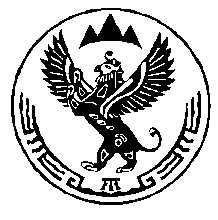 КОМИТЕТ ВЕТЕРИНАРИИ С ГОСВЕТИНСПЕКЦИЕЙ РЕСПУБЛИКИ АЛТАЙП Р И К А З«___» ________ 2020 года								      № г. Горно-АлтайскО внесении изменений в приказ Комитета ветеринарии с Госветинспекцией Республики Алтай от 07.10.2020 года № 301-П	В соответствии с Положением о Комитете ветеринарии с Госветинспекцией Республики Алтай, утвержденным постановлением Правительства Республики Алтай от 07.05.2020 года № 161, п р и к а з ы в а ю: Внести в приказ Комитета ветеринарии с Госветинспекцией Республики Алтай от 07.10.2020 года № 301-П «Об утверждении административного регламента Комитета ветеринарии с Госветинспекцией Республики Алтай предоставления государственной услуги по регистрации специалистов в области ветеринарии, не являющихся уполномоченными лицами органов и организаций, входящих в систему Государственной ветеринарной службы Российской Федерации, занимающихся предпринимательской деятельностью в области ветеринарии на территории Республики Алтай» (официальный портал Республики Алтай в сети «Интернет»: www.altai-republic.ru, 2020, 7 октября) следующие изменения:1) в преамбуле слово «Комитета» заменить словами «о Комитете»; 2) пункт 2 изложить в следующей редакции: «2. Признать утратившими силу:приказ от 13.11.2013 года № 104-П «О внесении изменений в административный регламент утвержденный Приказом Председателя Комитета от 23.11.2011 года № 108/1-П «Об утверждении административного регламента по предоставлению Комитетом ветеринарии с Госветинспекцией Республики Алтай государственной услуги «Регистрация специалистов в области ветеринарии»;приказ от 21.04.2014 года № 47-П «О внесении изменений в административный регламент утвержденный Приказом Председателя Комитета от 23.11.2011 года № 108/1-П по предоставлению Комитетом ветеринарии с Госветинспекцией Республики Алтай государственной услуги «Регистрация специалистов в области ветеринарии, занимающихся предпринимательской деятельностью на территории Республики Алтай» с изменениями, внесенными приказом Комитета ветеринарии с Госветинспекцией Республики Алтай от 13.11.2013 № 104-П»;приказ от 21.04.2014 года № 48-П «О внесении изменений в Приказ утвержденный Председателем Комитета от 23.11.2011 года № 108/1-П «Об утверждении административного регламента по предоставлению Комитетом ветеринарии с Госветинспекцией Республики Алтай государственной услуги «Регистрация специалистов в области ветеринарии, занимающихся предпринимательской деятельностью на территории Республики Алтай»;приказ от 30.07.2014 года № 98-П «О внесении изменений в административный регламент утвержденный приказом от 23.11.2011 г. № 108/1-П «Об утверждении административного регламента по предоставлению Комитетом ветеринарии с Госветинспекцией Республики Алтай Государственной услуги «Регистрация специалистов в области ветеринарии»;приказ от 10.02.2015 года № 10-П «Об утверждении административного регламента по предоставлению Комитетом ветеринарии с Госветинспекцией Республики Алтай государственной услуги «Регистрация специалистов в области ветеринарии, занимающихся предпринимательской деятельностью на территории Республики Алтай»; приказ от 20.09.2016 года №116-П «О внесении изменений в приказ от 10.02.2015 года № 10-П «Об утверждении административного регламента по предоставлению Комитетом ветеринарии с Госветинспекцией Республики Алтай государственной услуги «Регистрация специалистов в области ветеринарии, занимающихся предпринимательской деятельностью на территории Республики Алтай»;приказ от 05.06.2019 года № 142-П «О внесении изменений в приказ Комитета ветеринарии с Госветинспекцией Республики Алтай от 10 февраля 2015 года № 10-П «Об утверждении административного регламента Комитета ветеринарии с Госветинспекцией Республики Алтай по предоставлению государственной услуги «Регистрация специалистов в области ветеринарии, занимающихся предпринимательской деятельностью на территории Республики Алтай»;3) в Административный регламент Комитета ветеринарии с Госветинспекцией Республики Алтай предоставления государственной услуги по регистрации специалистов в области ветеринарии, не являющихся уполномоченными лицами органов и организаций, входящих в систему Государственной ветеринарной службы Российской Федерации, занимающихся предпринимательской деятельностью в области ветеринарии на территории Республики Алтай, утвержденный указанным приказом внести следующие изменения:а) в разделе 1:в наименовании цифру «1» заменить цифрой «I»;в пункте 3 слова «(www.vet04.ru), -www.gosuslugi.ru, -www.altai-mfc.ru» исключить;б) в наименовании раздела 2 цифру «2» заменить цифрой «II»;в) в наименовании раздела 4 цифру «4» заменить цифрой «IV».